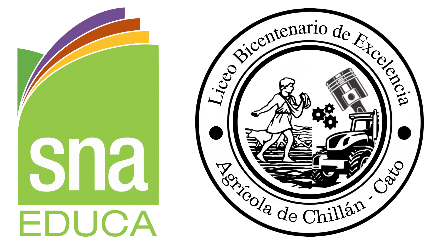 ENGLISH LANGUAGE: “LISTA DE COTEJO REVISIÓN CUADERNO”Curso: ESTA NOTA REPRESENTA LA ÚLTIMA CALIFICACIÓN SUMATIVA DEL SEMESTRE0 punto= insuficiente / 1 punto= medianamente logrado / 2 puntos = logrado	/16 PTSCOMENTARIO PARA EL ESTUDIANTE: ________________________________________________________________________________________________________________________________________________________________________________________________________________________________________________________________________ASPECTOS A EVALUAR puntuaciónEL/LA ESTUDIANTE ENTREGA SU CUADERNO DE INGLÉS PARA REVISIÓNEL CUADERNO ESTÁ ORDENADO Y LIMPIOLA CONTRAPORTADA O PRIMERA HOJA DEL CUADERNO PRESENTA NOMBRE DEL ALUMNO, ASIGNATURA, CURSO Y NOMBRE DEL PROFESORLA CALIGRAFÍA ES LEGIBLELAS GUÍAS DE TRABAJO ESTÁN PEGADAS O CORCHETEADAS EN EL CUADERNOLAS GUÍAS SE ENCUENTRAN RESUELTAS MAYORITARIAMENTESE VEN REFLEJADAS EN EL CUADERNO LAS #14 SEMANAS DE CLASES DEL SEMESTRE (MARZO-JUNIO)ANTE AUSENCIAS A CLASES, MANTIENE EL CUADERNO AL DÍA CON LOS CONTENIDOS COMPLETOS- RESPONSABILIDAD